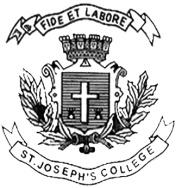 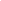 ST.JOSEPH’S COLLEGE (AUTONOMOUS), BANGALORE-27OPEN ELECTIVE – IV SEMESTERSEMESTER EXAMINATION – MAY/JUNE 2023ELOE 4 – CONSUMER ELECTRONICSTime: 90 min.                                                                                                  Max. marks: 60Answer all										1*60 = 60What is the full form of PA system in audio devices?
a) Public address	b) Phase action	c) Power action	d) Public actionWhich of the following convert’s electrical signals into pressure variations resulting in sound waves in PA system?
a) Mixer	b) Microphone		c) Loudspeaker		d) DriverWhich device is the best example for the device that can read digital audio files from a hard drive?
a) Apple’s iPod		b) Radio	c) Television		d) Pen driveIn the process of Digital to Analog conversion the sampled wave is represented as
a) Back porch				b) AGC (Automatic gain control)
c) Root mean square			d) StepwiseDigital recording system stores information in  _______ form.
a) Analog		b) Symbols	 c) Frequency		d) DigitalAs sound requires a medium, it cannot travel through which of the following?
a) Glass		b) Air		c) Vacuum		d) WaterWhich of the following is also called reverse transducer?
a) Loudspeaker		b) Microphone		c) Baffle	d) Compact diskThe representation of a sound wave is_____.
a) Spherical wave	b) Oval wave		c) Sine wave		d) Cos waveIf we record music in any recorder, such types of process is called ___________
a) Multiplexing		b) Encoding		c) Decoding		d) DemultiplexingDemodulation is done in ________
a) Channel		b) Receiver		c) Receiving antenna	d) TransducerNoise is added to a signal ________
a) In the channel				b) At receiving antenna
c) At transmitting antenna			d) During regeneration of informationWhat is the role of channel in communication system?
a) acts as a medium to send message signals from transmitter to receiver
b) converts one form of signal to other
c) allows mixing of signals
d) helps to extract original signal from incoming signalWhat is the function of radio receiver?
a) to detect and amplify information signal from the carrier	
b) to modulate a message signal
c) to produce radio waves
d) to convert one form of energy into otherWhat is the full form of CATV?
a) Community Antenna Television		b) Closed Antenna Telephone
c) Circuit Antenna Television			d) Circuit Access TelephoneWhich three colors are used in color TV transmitter?
a) Red, green, blue				b) Orange, blue, green	c) Black, green, purple			d) Red, yellow, pinkWhich is the control center in a cable television system where various signals are brought together and monitored before being introduced in to the cable network?
a) RF amplifier	b) Frontend		c) Distribution hub	d) HeadendThe full form of LCD is ____________
a) Liquid Crystal Display			b) Liquid Crystalline Display
c) Logical Crystal Display			d) Logical Crystalline DisplayThe number of pixels in a image represents
a) Resolution		b) Depth		c) Contrast		d) all of theseIn 7 segment display, how many LEDs are used?
a) 8		b) 7		c) 10		d) 9Which of the following is the disadvantage of Plasma TV?
a) Poor response time			b) Poor color depth
c) Poor contrast ratio				d) Susceptible to burn-inHow are the encrypted signals decrypted by the satellite receiver in digital satellite television?
a) Proximity card	b) ATM card		c) Smart card	d) Magnetic stripe cardWhich of the following is controlled by the microcontroller with specific pulses for each channel in digital broadcast set-top-box?
a) Data packets		b) Video encoder	c) Tuner	d) Transport ICWhich of the following is the main part of DTH network?
a) Resolution indicator	b) Transport IC	c) Remote sensor		d) Broadcast CentreWhich of the following televisions delivers the best picture quality?
a) LCD		b) Plasma		c) LED		d) OLEDA counter circuit is usually constructed of ____________
a) A number of latches connected in cascade form
b) A number of NAND gates connected in cascade form
c) A number of flip-flops connected in cascade
d) A number of NOR gates connected in cascade formA decimal counter has ______ states.
a) 5		b) 10		c) 15		d) 20BCD means____
a) Binary Color Display		b) Binary Coded Decimal	c) Binary Character Display		d) Binary Coded DemultiplexerWhich of the following process helps in Image enhancement?
a) Digital Image Processing		b) Analog Image Processing
c) Both a and b			d) None of the above___________ determines the quality of a digital image.
a) The discrete gray levels				b) The number of samples
c) discrete gray levels & number of samples		d) None of the mentionedWhich of the following is the abbreviation of JPEG?
a) Joint Photographic Experts Group		b) Joint Photographs Expansion Group
c) Joint Photographic Expanded Group	d) Joint Photographic Expansion GroupWhat is the full form of IoT?
a) Internet of Technology		b) Incorporate of Things
c) Internet of Things			d) Incorporate of TechnologyWhat is the full form of CCTV?
a) Closed Circuit Television		b) Circuit Capacitor Television
c) Community Circuit Television	d) Closed Capacitor TelephoneWhat is the full form of IP?a) Internet Protocol			b) Intranet Protocol
c) Intranet Procedure			d) Internet ProcedureWhat is the full form of DVR?a) Digital Video Recorders		b) Digital Video Receiversc) Digital Voice Recorders		d) Digital Voice ReceiversWhat is Air Conditioning?
a) Air Conditioning is the process of adding heat and increasing the humidity
b) Air Conditioning is the process of removing heat and controlling the humidity of air in a closed space
c) Air conditioning is the process of controlling air moisture in an open area by adding heat
d) None of the mentionedWhat is Refrigeration?
a) Refrigeration is the process of removing heat from a substance and cooling it to a temperature or below the actual temperature
b) Refrigeration is the process of adding heat from a substance and cooling it to a temperature
c) Refrigeration is used to increase the level of humidity in the air by adding heat
d) None of the mentioned Refrigerant is used in which of the following process?
a) In the compressor			b) In the condenser
c) Directly in contact			d) Not used at allWhy is the evaporator used?
a) To absorb heat			b) To decrease the refrigeration effect
c) To reject heat			d) To improve C.O.P.The working principle of a washing machine is?
A. Reverse osmosis 		B. Dialysis	C. Centrifugation	D. DiffusionWhat is the sequence followed by the automatic washing machine?
a) Washing, soaking, rinsing and drying	b) Soaking, washing, rinsing and drying
c) Washing, soaking, drying and rinsing	d) Drying, soaking, rinsing and washingWhich of the following forces provides continuous pressure on the metal in centrifugal casting?
a) Spring force	b) Centrifugal force	c) Gravitational force	d) Frictional forceBluetooth is the wireless technology for __________
a) local area network			b) personal area network
c) metropolitan area network		d) wide area networkBluetooth uses __________
a) frequency hopping spread spectrum	
b) orthogonal frequency division multiplexing
c) time division multiplexing
d) channel division multiplexingBluetooth transceiver devices operate in ______ band.
a) 2.4 GHz 		b) 2.5 GHz 		c) 2.6 GHz 		d) 2.7 GHz What is the full form of GPRS?
a) GSM Packet Service			b) Global Packet Radio Service
c) General Packet Radio Service		d) General Packet Radio Switching2) State whether the following statements about the GPRS are True or False.
i. No dial-up modem connection is required for GPRS connection.
ii. GPRS uses the GSM architecture of voice.
a) i-True, ii-False		b) i-True, ii-True	c) i-False, ii-True		d)  i. False, ii-FalseWhich of the following is/are the limitations of GPRS?
i. Limited cell capacity for all users
ii. Speeds much lower in reality
iii. Transit delays
a) i and ii only		b) ii and iii only	c) i and iii only		d) All i, ii and iiiWhat is meant by GPS?a) Global Processing System			b) Global Positioning Systemc) Geographic Positional System		d) Geographic Processing SystemWhich segment of GPS consists of satellite?a) Control	b) Space	c) User		d) NavigationWhich among the following is used to locate an object?a) GPS 	b) GIS		c) RS		d) IRSWhich of the following is not an electronic device?
a) A mobile			b) A computer		c) A magnifying glass		d) A keyboardWhich of the following is not a physical component of an electronic circuit?
a) Capacitor 		b) Inductor	c) Diode	d) TemperatureWhat is Mobile communication?
a) Allows to communicate from different locations without the use of physical medium
b) Allows to communicate from different locations with the use of physical medium
c) Allows to communicate from same locations without the use of physical medium
d) Allows to communicate from same locations with the use of physical mediumWhat is wireless communication?
a) Sending data from one location to another with the use of physical medium
b) Sending data from one location to another without the use of physical medium
c) Sending data from one location to another without the use of virtual medium
d) None of the mentionedWhich of the following is not an example of wireless communication?
a) Wi-Fi	b) Mobiles	c) Landline	d) Wireless Computer PartsWhy wireless communication is used?
a) It enables billions of people to connect to the Internet
b) Lowers the cost of network infrastructure
c) Makes services more inexpensive
d) All of the mentionedStatement 1: Microwave heating helps save electricity.
Statement 2: The quality of product in microwave heating is good hence rejections are lesser. The statement 1 and 2 are____
a) True, False 		b) True, True		c) False, False	d) False, TrueWhich of the following is part of the microwave heating system?
a) Magnetron				b) Oven chamber
c) Wave Guide			d) None of the mentionedWhich of the following is output device?a) Printer		b) Keyboard		c) Joystick	d) MicrophoneWhich printer is very commonly used for desktop publishing with best quality?
a) Laser Printer		b) Ink jet printer
c) Daisy wheel printer		d) Dot matrix printer*****************************************************************************************************